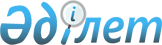 2015-2017 жылдарға арналған аудандық бюджеті туралыҚостанай облысы Таран ауданы мәслихатының 2014 жылғы 24 желтоқсандағы № 246 шешімі. Қостанай облысының Әділет департаментінде 2015 жылғы 9 қаңтарда № 5278 болып тіркелді

      Қазақстан Республикасының 2008 жылғы 4 желтоқсандағы Бюджет кодексінің 75-бабына, "Қазақстан Республикасындағы жергілікті мемлекеттік басқару және өзін-өзі басқару туралы" Қазақстан Республикасының 2001 жылғы 23 қаңтардағы Заңының 6-бабы 1-тармағының 1) тармақшасына сәйкес аудандық мәслихат ШЕШІМ ҚАБЫЛДАДЫ:



      1. 2015-2017 жылдарға арналған аудандық бюджеті тиісінше 1, 2 және 3-қосымшаларға сәйкес, оның ішінде 2015 жылға мынадай көлемдерде бекітілсін:



      1) кірістер – 3 188 921,8 мың теңге, оның iшiнде:

      салықтық түсімдер бойынша – 1 569 113,0 мың теңге;

      салықтық емес түсімдер бойынша – 4 740,0 мың теңге;

      негiзгi капиталды сатудан түсетiн түсiмдер бойынша – 9 760,0 мың теңге;

      трансферттердің түсімдері бойынша – 1 605 308,8 мың теңге;



      2) шығындар – 3 211 127,5 мың теңге;



      3) таза бюджеттiк кредиттеу – 50 286,0 мың теңге, оның iшiнде: бюджеттiк кредиттер – 64 514,0 мың теңге;

      бюджеттiк кредиттердi өтеу – 14 228,0 мың теңге;



      4) қаржы активтерімен операциялар бойынша сальдо – 0,0 мың теңге;



      5) бюджет тапшылығы (профициті) – -72 491,7 мың теңге;



      6) бюджет тапшылығын қаржыландыру (профицитін пайдалану) – 72 491,7 мың теңге.

      Ескерту. 1-тармақ жаңа редакцияда - Қостанай облысы Таран ауданы мәслихатының 20.10.2015 № 310 шешімімен (01.01.2015 бастап қолданысқа енгізіледі).



      2. 2015 жылға арналған аудандық бюджетте облыстық бюджеттен берілетін субвенция көлемі 528231,0 мың теңге сомасында көзделгені ескерілсін.



      3. 2015 жылға арналған аудандық бюджетте республикалық бюджеттен ағымдағы нысаналы трансферттер түсімінің көзделгені ескерілсін, оның ішінде:



      1) 18 жасқа дейінгі балаларға мемлекеттік жәрдемақылар төлеуге;



      2) халықты әлеуметтiк қорғауға және оған көмек көрсетуге;



      3) Ұлы Отан соғысындағы Жеңістің жетпіс жылдығына арналған іс-шараларды өткізуге;



      4) мемлекеттік мекемелердің мемлекеттік қызметшілері болып табылмайтын жұмыскерлерінің, сондай-ақ жергілікті бюджеттен қаржыландырылатын мемлекеттік қазыналық кәсіпорындардың жұмыскерлерінің лауазымдық айлықақыларына ерекше еңбек жағдайлары үшін ай сайынғы үстемеақы төлеуге;



      5) алып тасталды - Қостанай облысы Таран ауданы мәслихатының 20.03.2015 № 262 шешімімен (01.01.2015 бастап қолданысқа енгізіледі);



      6) мектепке дейінгі білім беру ұйымдарында мемлекеттік білім беру тапсырысын іске асыруға;



      7) үш деңгейлі жүйе бойынша біліктілікті арттырудан өткен мұғалімдерге төленетін еңбекақыны арттыруға;



      8) азаматтық хал актілерін тіркеу бөлімдерінің штат санын ұстауға;



      9) жергілікті атқарушы органдардың агроөнеркәсіптік кешен бөлімшелерін ұстауға.

      Ескерту. 3-тармаққа өзгерістер енгізілді - Қостанай облысы Таран ауданы мәслихатының 20.03.2015 № 262 шешімімен (01.01.2015 бастап қолданысқа енгізіледі).



      4. 2015 жылға арналған аудандық бюджетте Жұмыспен қамту 2020 жол картасын іске асыруға республикалық бюджеттен қаражаттар түсімінің көзделгені ескерілсін.

      Көрсетілген трансферттерді бөлу Таран ауданы әкімдігінің қаулысы негізінде жүзеге асырылады.



      5. 2015 жылға арналған аудандық бюджетте республикалық бюджеттен қаражаттар түсімінің көзделгені ескерілсін, оның ішінде:



      1) ауылдық елді мекендердегі сумен жабдықтау жүйесін дамытуға;



      2) алып тасталды - Қостанай облысы Таран ауданы мәслихатының 20.03.2015 № 262 шешімімен (01.01.2015 бастап қолданысқа енгізіледі).



      6. 2015 жылға арналған аудандық бюджетте облыстық бюджеттен ағымдағы нысаналы трансферттер түсімінің, оның ішінде:



      1) алып тасталды - Қостанай облысы Таран ауданы мәслихатының 18.08.2015 № 292 шешімімен (01.01.2015 бастап қолданысқа енгізіледі);



      2) алып тасталды - Қостанай облысы Таран ауданы мәслихатының 20.10.2015 № 310 шешімімен (01.01.2015 бастап қолданысқа енгізіледі);



      3) алып тасталды - Қостанай облысы Таран ауданы мәслихатының 28.05.2015 № 282 шешімімен (01.01.2015 бастап қолданысқа енгізіледі);



      4) Ұлы Отан соғысының қатысушылары мен мүгедектеріне тұрмыстық қажеттіліктеріне әлеуметтік көмек мөлшерін 2014 жылғы 1 мамырдан бастап 6-дан 10 айлық есептік көрсеткішке дейін ұлғайтуға;



      5) алып тасталды - Қостанай облысы Таран ауданы мәслихатының 18.08.2015 № 292 шешімімен (01.01.2015 бастап қолданысқа енгізіледі);



      6) алып тасталды - Қостанай облысы Таран ауданы мәслихатының 28.05.2015 № 282 шешімімен (01.01.2015 бастап қолданысқа енгізіледі);



      7) 2015 – 2016 жылдардағы жылыту маусымды өткізуге дайындауға;



      8) "Қазақстан Республикасы Президентінен "Менің Отаным - Қазақстан. Моя Родина – Казахстан" атты бірінші сынып оқушысына сыйлық" оқу құралын сатып алуға;



      9) жануарлардың энзоотиялық ауруларын алдын алу бойынша ветеринариялық іс-шараларды жүргізуге.

      Ескерту. 6-тармаққа өзгерістер енгізілді - Қостанай облысы Таран ауданы мәслихатының 20.03.2015 № 262 (01.01.2015 бастап қолданысқа енгізіледі); 28.05.2015 № 282 (01.01.2015 бастап қолданысқа енгізіледі); 18.08.2015 № 292 (01.01.2015 бастап қолданысқа енгізіледі); 20.10.2015 № 310 (01.01.2015 бастап қолданысқа енгізіледі) шешімдерімен.



      7. 2015 жылға арналған аудандық бюджетте жылу-энергетикалық жүйені дамыту үшін облыстық бюджеттен нысаналы даму трансфертінің түсімі көзделгені ескерілсін.

      Ескерту. 7-тармақ жаңа редакцияда - Қостанай облысы Таран ауданы мәслихатының 28.05.2015 № 282 шешімімен (01.01.2015 бастап қолданысқа енгізіледі).



      8. 2015 жылға арналған аудандық бюджетте мамандарды әлеуметтік қолдау шараларын іске асыру үшін республикалық бюджеттен кредит түсімдері көзделгені ескерілсін.



      9. 2015 жылға арналған аудандық бюджетті атқару процесінде секвестрлеуге жатпайтын бюджеттік бағдарламалардың тізбесі осы шешімнің 4-қосымшасына сәйкес бекітілсін.



      10. Қаладағы аудан, аудандық маңызы бар қала, кент, ауыл, ауылдық округ әкімдерінің аппараттары бойынша 2015 жылға арналған бюджеттік бағдарламалардың тізбесі осы шешімнің 5-қосымшасына сәйкес бекітілсін.



      10-1. Осы шешімнің 6-қосымшасына сәйкес жергілікті өзін-өзі басқару органдарына берілетін трансферттердің 2015 жылға арналған Таран ауданының ауылдары, кенті, ауылдық округтері арасында бөлінуі бекітілсін.

      Ескерту. Шешім 10-1-тармақпен толықтырылды - Қостанай облысы Таран ауданы мәслихатының 18.08.2015 № 292 шешімімен (01.01.2015 бастап қолданысқа енгізіледі).



      10-2. Таран ауданы жергілікті атқарушы органының 2015 жылға арналған резерві 7 500,0 мың теңге сомасында бекітілсін.

      Ескерту. Шешім 10-2-тармақпен толықтырылды - Қостанай облысы Таран ауданы мәслихатының 18.08.2015 № 292 шешімімен (01.01.2015 бастап қолданысқа енгізіледі).



      11. Осы шешім 2015 жылғы 1 қаңтардан бастап қолданысқа енгізіледі.      Қырық алтыншы, кезекті

      сессияның төрағасы                         А. Мәдибаев      Аудандық

      мәслихат хатшысы                           С. Жолдыбаев

Мәслихаттың       

2014 жылғы 24 желтоқсандағы 

№ 246 шешіміне 1-қосымша   2015 жылға арналған аудандық бюджеті      Ескерту. 1-қосымша жаңа редакцияда - Қостанай облысы Таран ауданы мәслихатының 20.10.2015 № 310 шешімімен (01.01.2015 бастап қолданысқа енгізіледі).

Мәслихаттың       

2014 жылғы 24 желтоқсандағы 

№ 246 шешіміне 2-қосымша   2016 жылға арналған аудандық бюджеті      Ескерту. 2-қосымша жаңа редакцияда - Қостанай облысы Таран ауданы мәслихатының 28.05.2015 № 282 шешімімен (01.01.2015 бастап қолданысқа енгізіледі).

Мәслихаттың       

2014 жылғы 24 желтоқсандағы 

№ 246 шешіміне 3-қосымша   2017 жылға арналған аудандық бюджеті

Мәслихаттың        

2014 жылғы 24 желтоқсандағы 

№ 246 шешіміне 4-қосымша   2015 жылға арналған аудандық бюджеттi

атқару процесінде секвестрлеуге жатпайтын

бюджеттiк бағдарламалардың тiзбесi

Мәслихаттың        

2014 жылғы 24 желтоқсандағы 

№ 246 шешіміне 5-қосымша   Қаладағы аудан, аудандық маңызы бар қала, кент, ауыл, ауылдық округ әкімдерінің аппараттары бойынша 2015 жылға арналған бюджеттік бағдарламалардың тізбесі      Ескерту. 5-қосымша жаңа редакцияда - Қостанай облысы Таран ауданы мәслихатының 20.10.2015 № 310 шешімімен (01.01.2015 бастап қолданысқа енгізіледі).      кестенің жалғасы:

Мәслихаттың        

2015 жылғы 18 тамыздағы  

№ 292 шешіміне 6-қосымша   Жергілікті өзін-өзі басқару органдарына берілетін трансферттердің 2015 жылға арналған Таран ауданының ауылдары, кенті, ауылдық округтері арасында бөлінуі      Ескерту. Шешім 6-қосымшамен толықтырылды - Қостанай облысы Таран ауданы мәслихатының 18.08.2015 № 292 шешімімен (01.01.2015 бастап қолданысқа енгізіледі).
					© 2012. РГП на ПХВ «Институт законодательства и правовой информации Республики Казахстан» Министерства юстиции Республики Казахстан
				СанатыСанатыСанатыСанатыСанатыСома,

мың теңгеСыныбыСыныбыСыныбыСыныбыСома,

мың теңгеІшкі сыныбыІшкі сыныбыІшкі сыныбыСома,

мың теңгеЕрекшелiгiЕрекшелiгiСома,

мың теңгеАтауыСома,

мың теңгеІ. Кірістер3 188 921,81Салықтық түсімдер1 569 113,001Табыс салығы547 762,02Жеке табыс салығы547 762,003Әлеуметтік салық409 311,01Әлеуметтік салық409 311,004Меншiкке салынатын салықтар550 910,01Мүлiкке салынатын салықтар491 300,03Жер салығы11 324,04Көлiк құралдарына салынатын салық44 289,05Бірыңғай жер салығы3 997,005Тауарларға, жұмыстарға және қызметтерге салынатын iшкi салықтар57 154,02Акциздер2 777,03Табиғи және басқа да ресурстарды пайдаланғаны үшiн түсетiн түсiмдер39 350,04Кәсiпкерлiк және кәсiби қызметтi жүргiзгенi үшiн алынатын алымдар15 027,008Заңдық маңызы бар әрекеттерді жасағаны және (немесе) оған уәкілеттігі бар мемлекеттік органдар немесе лауазымды адамдар құжаттар бергені үшін алынатын міндетті төлемдер3 976,01Мемлекеттік баж3 976,02Салықтық емес түсімдер4 740,001Мемлекеттік меншіктен түсетін кірістер3 699,01Мемлекеттік кәсіпорындардың таза кірісі бөлігінің түсімдері197,05Мемлекет меншігіндегі мүлікті жалға беруден түсетін кірістер3 502,006Басқа да салықтық емес түсiмдер1 041,01Басқа да салықтық емес түсiмдер1 041,03Негізгі капиталды сатудан түсетін түсімдер9 760,001Мемлекеттік мекемелерге бекітілген мемлекеттік мүлікті сату1 940,01Мемлекеттік мекемелерге бекітілген мемлекеттік мүлікті сату1 940,003Жердi және материалдық емес активтердi сату7 820,01Жерді сату5 400,02Материалдық емес активтерді сату2 420,04Трансферттердің түсімдері1 605 308,802Мемлекеттiк басқарудың жоғары тұрған органдарынан түсетiн трансферттер1 605 308,82Облыстық бюджеттен түсетiн трансферттер1 605 308,8Функционалдық топФункционалдық топФункционалдық топФункционалдық топФункционалдық топСома,

мың теңгеФункционалдық кіші топФункционалдық кіші топФункционалдық кіші топФункционалдық кіші топСома,

мың теңгеБюджеттік бағдарламалардың әкiмшiсiБюджеттік бағдарламалардың әкiмшiсiБюджеттік бағдарламалардың әкiмшiсiСома,

мың теңгеБюджеттік бағдарламаБюджеттік бағдарламаСома,

мың теңгеАтауыСома,

мың теңгеІІ. Шығындар3 211 127,501Жалпы сипаттағы мемлекеттiк қызметтер270 838,81Мемлекеттiк басқарудың жалпы функцияларын орындайтын өкiлдi, атқарушы және басқа органдар222 402,9112Аудан (облыстық маңызы бар қала) мәслихатының аппараты14 522,0001Аудан (облыстық маңызы бар қала) мәслихатының қызметін қамтамасыз ету жөніндегі қызметтер14 522,0122Аудан (облыстық маңызы бар қала) әкімінің аппараты69 465,2001Аудан (облыстық маңызы бар қала) әкімінің қызметін қамтамасыз ету жөніндегі қызметтер69 465,2123Қаладағы аудан, аудандық маңызы бар қала, кент, ауыл, ауылдық округ әкімінің аппараты138 415,7001Қаладағы аудан, аудандық маңызы бар қала, кент, ауыл, ауылдық округ әкімінің қызметін қамтамасыз ету жөніндегі қызметтер138 415,72Қаржылық қызмет1 209,2459Ауданның (облыстық маңызы бар қаланың) экономика және қаржы бөлімі1 209,2003Салық салу мақсатында мүлiктi бағалауды жүргiзу939,2010Жекешелендіру, коммуналдық меншікті басқару, жекешелендіруден кейінгі қызмет және осыған байланысты дауларды реттеу270,09Жалпы сипаттағы өзге де мемлекеттiк қызметтер47 226,7458Ауданның (облыстық маңызы бар қаланың) тұрғын үй-коммуналдық шаруашылығы, жолаушылар көлігі және автомобиль жолдары бөлімі23 054,8001Жергілікті деңгейде тұрғын үй-коммуналдық шаруашылығы, жолаушылар көлігі және автомобиль жолдары саласындағы мемлекеттік саясатты іске асыру жөніндегі қызметтер7 353,0067Ведомстволық бағыныстағы мемлекеттік мекемелерінің және ұйымдарының күрделі шығыстары15 701,8459Ауданның (облыстық маңызы бар қаланың) экономика және қаржы бөлімі24 171,9001Ауданның (облыстық маңызы бар қаланың) экономикалық саясаттын қалыптастыру мен дамыту, мемлекеттік жоспарлау, бюджеттік атқару және коммуналдық меншігін басқару саласындағы мемлекеттік саясатты іске асыру жөніндегі қызметтер24 171,902Қорғаныс5 160,31Әскери мұқтаждар4 843,0122Аудан (облыстық маңызы бар қала) әкімінің аппараты4 843,0005Жалпыға бірдей әскери міндетті атқару шеңберіндегі іс-шаралар4 843,02Төтенше жағдайлар жөнiндегi жұмыстарды ұйымдастыру317,3122Аудан (облыстық маңызы бар қала) әкімінің аппараты317,3006Аудан (облыстық маңызы бар қала) ауқымындағы төтенше жағдайлардың алдын алу және оларды жою317,303Қоғамдық тәртіп, қауіпсіздік, құқықтық, сот, қылмыстық-атқару қызметі850,09Қоғамдық тәртіп және қауіпсіздік саласындағы өзге де қызметтер850,0458Ауданның (облыстық маңызы бар қаланың) тұрғын үй-коммуналдық шаруашылығы, жолаушылар көлігі және автомобиль жолдары бөлімі850,0021Елдi мекендерде жол қозғалысы қауiпсiздiгін қамтамасыз ету850,004Бiлiм беру1 457 141,41Мектепке дейiнгi тәрбие және оқыту141 884,0123Қаладағы аудан, аудандық маңызы бар қала, кент, ауыл, ауылдық округ әкімінің аппараты120 300,0004Мектепке дейінгі тәрбие мен оқыту ұйымдарының қызметін қамтамасыз ету72 535,0041Мектепке дейінгі білім беру ұйымдарында мемлекеттік білім беру тапсырысын іске асыруға47 765,0464Ауданның (облыстық маңызы бар қаланың) білім бөлімі21 584,0040Мектепке дейінгі білім беру ұйымдарында мемлекеттік білім беру тапсырысын іске асыруға21 584,02Бастауыш, негізгі орта және жалпы орта білім беру1 272 152,1123Қаладағы аудан, аудандық маңызы бар қала, кент, ауыл, ауылдық округ әкімінің аппараты1 578,8005Ауылдық жерлерде балаларды мектепке дейін тегін алып баруды және кері алып келуді ұйымдастыру1 578,8464Ауданның (облыстық маңызы бар қаланың) білім бөлімі1 221 050,3003Жалпы білім беру1 197 489,3006Балаларға қосымша білім беру23 561,0465Ауданның (облыстық маңызы бар қаланың) дене шынықтыру және спорт бөлімі49 523,0017Балалар мен жасөспірімдерге спорт бойынша қосымша білім беру49 523,09Бiлiм беру саласындағы өзге де қызметтер43 105,3464Ауданның (облыстық маңызы бар қаланың) білім бөлімі43 105,3001Жергілікті деңгейде білім беру саласындағы мемлекеттік саясатты іске асыру жөніндегі қызметтер7 064,0005Ауданның (облыстық маңызы бар қаланың) мемлекеттік білім беру мекемелер үшін оқулықтар мен оқу-әдiстемелiк кешендерді сатып алу және жеткізу16 111,3015Жетім баланы (жетім балаларды) және ата-аналарының қамқорынсыз қалған баланы (балаларды) күтіп-ұстауға қамқоршыларға (қорғаншыларға) ай сайынға ақшалай қаражат төлемі16 719,0067Ведомстволық бағыныстағы мемлекеттік мекемелерінің және ұйымдарының күрделі шығыстары3 211,006Әлеуметтiк көмек және әлеуметтiк қамсыздандыру147 847,71Әлеуметтiк қамсыздандыру4 910,5464Ауданның (облыстық маңызы бар қаланың) білім бөлімі4 910,5030Патронат тәрбиешілерге берілген баланы (балаларды) асырап бағу4 910,52Әлеуметтiк көмек105 070,5451Ауданның (облыстық маңызы бар қаланың) жұмыспен қамту және әлеуметтік бағдарламалар бөлімі105 070,5002Жұмыспен қамту бағдарламасы39 321,0006Тұрғын үйге көмек көрсету9 326,8007Жергілікті өкілетті органдардың шешімі бойынша мұқтаж азаматтардың жекелеген топтарына әлеуметтік көмек16 758,8010Үйден тәрбиеленіп оқытылатын мүгедек балаларды материалдық қамтамасыз ету608,3014Мұқтаж азаматтарға үйде әлеуметтiк көмек көрсету17 595,601618 жасқа дейінгі балаларға мемлекеттік жәрдемақылар7 693,0017Мүгедектерді оңалту жеке бағдарламасына сәйкес, мұқтаж мүгедектерді міндетті гигиеналық құралдармен және ымдау тілі мамандарының қызмет көрсетуін, жеке көмекшілермен қамтамасыз ету2 996,0052Ұлы Отан соғысындағы Жеңістің жетпіс жылдығына арналған іс-шараларды өткізу10 771,09Әлеуметтiк көмек және әлеуметтiк қамтамасыз ету салаларындағы өзге де қызметтер37 866,7451Ауданның (облыстық маңызы бар қаланың) жұмыспен қамту және әлеуметтік бағдарламалар бөлімі37 866,7001Жергілікті деңгейде халық үшін әлеуметтік бағдарламаларды жұмыспен қамтуды қамтамасыз етуді іске асыру саласындағы мемлекеттік саясатты іске асыру жөніндегі қызметтер21 954,1011Жәрдемақыларды және басқа да әлеуметтік төлемдерді есептеу, төлеу мен жеткізу бойынша қызметтерге ақы төлеу470,6050Мүгедектердің құқықтарын қамтамасыз ету және өмір сүру сапасын жақсарту жөніндегі іс-шаралар жоспарын іске асыру15 442,007Тұрғын үй-коммуналдық шаруашылық965 281,01Тұрғын үй шаруашылығы859,0458Ауданның (облыстық маңызы бар қаланың) тұрғын үй-коммуналдық шаруашылығы, жолаушылар көлігі және автомобиль жолдары бөлімі859,0003Мемлекеттік тұрғын үй қорының сақталуын ұйымдастыру282,0004Азаматтардың жекелеген санаттарын тұрғын үймен қамтамасыз ету510,0031Кондоминиум объектісіне техникалық паспорттар дайындау67,02Коммуналдық шаруашылық919 626,2458Ауданның (облыстық маңызы бар қаланың) тұрғын үй-коммуналдық шаруашылығы, жолаушылар көлігі және автомобиль жолдары бөлімі4 298,2026Ауданның (облыстық маңызы бар қаланың) коммуналдық меншігіндегі жылу жүйелерін қолдануды ұйымдастыру4 298,2466Ауданның (облыстық маңызы бар қаланың) сәулет, қала құрылысы және құрылыс бөлімі915 328,0058Елді мекендердегі сумен жабдықтау және су бұру жүйелерін дамыту915 328,03Елді-мекендерді абаттандыру44 795,8123Қаладағы аудан, аудандық маңызы бар қала, кент, ауыл, ауылдық округ әкімінің аппараты44 795,8008Елді мекендердегі көшелерді жарықтандыру23 688,0009Елді мекендердің санитариясын қамтамасыз ету9 659,8011Елді мекендерді абаттандыру мен көгалдандыру11 448,008Мәдениет, спорт, туризм және ақпараттық кеңістiк161 742,71Мәдениет саласындағы қызмет66 909,0455Ауданның (облыстық маңызы бар қаланың) мәдениет және тілдерді дамыту бөлімі66 909,0003Мәдени-демалыс жұмысын қолдау66 909,02Спорт21 581,3465Ауданның (облыстық маңызы бар қаланың) дене шынықтыру және спорт бөлімі21 581,3001Жергілікті деңгейде дене шынықтыру және спорт саласындағы мемлекеттік саясатты іске асыру жөніндегі қызметтер4 533,0005Ұлттық және бұқаралық спорт түрлерін дамыту7 381,3006Аудандық (облыстық маңызы бар қалалық) деңгейде спорттық жарыстар өткiзу3 667,0007Әртүрлi спорт түрлерi бойынша аудан (облыстық маңызы бар қала) құрама командаларының мүшелерiн дайындау және олардың облыстық спорт жарыстарына қатысуы4 450,0032Ведомстволық бағыныстағы мемлекеттік мекемелерінің және ұйымдарының күрделі шығыстары1 550,03Ақпараттық кеңiстiк51 976,0455Ауданның (облыстық маңызы бар қаланың) мәдениет және тілдерді дамыту бөлімі45 366,0006Аудандық (қалалық) кiтапханалардың жұмыс iстеуi36 832,0007Мемлекеттік тілді және Қазақстан халқының басқа да тілдерін дамыту8 534,0456Ауданның (облыстық маңызы бар қаланың) ішкі саясат бөлімі6 610,0002Мемлекеттік ақпараттық саясат жүргізу жөніндегі қызметтер6 610,09Мәдениет, спорт, туризм және ақпараттық кеңiстiктi ұйымдастыру жөнiндегi өзге де қызметтер21 276,4455Ауданның (облыстық маңызы бар қаланың) мәдениет және тілдерді дамыту бөлімі8 896,4001Жергілікті деңгейде тілдерді және мәдениетті дамыту саласындағы мемлекеттік саясатты іске асыру жөніндегі қызметтер7 396,4032Ведомстволық бағыныстағы мемлекеттік мекемелерінің және ұйымдарының күрделі шығыстары1 500,0456Ауданның (облыстық маңызы бар қаланың) ішкі саясат бөлімі12 380,0001Жергілікті деңгейде ақпарат, мемлекеттілікті нығайту және азаматтардың әлеуметтік сенімділігін қалыптастыру саласында мемлекеттік саясатты іске асыру жөніндегі қызметтер6 176,0003Жастар саясаты саласында іс-шараларды іске асыру6 204,009Отын-энергетика кешенi және жер қойнауын пайдалану10 000,09Отын-энергетика кешені және жер қойнауын пайдалану саласындағы өзге де қызметтер10 000,0458Ауданның (облыстық маңызы бар қаланың) тұрғын үй-коммуналдық шаруашылығы, жолаушылар көлігі және автомобиль жолдары бөлімі10 000,0019Жылу-энергетикалық жүйені дамыту10 000,010Ауыл, су, орман, балық шаруашылығы, ерекше қорғалатын табиғи аумақтар, қоршаған ортаны және жануарлар дүниесін қорғау, жер қатынастары79 026,41Ауыл шаруашылығы41 357,4459Ауданның (облыстық маңызы бар қаланың) экономика және қаржы бөлімі13 601,0099Мамандардың әлеуметтік көмек көрсетуі жөніндегі шараларды іске асыру13 601,0462Ауданның (облыстық маңызы бар қаланың) ауыл шаруашылығы бөлімі14 056,0001Жергілікті деңгейде ауыл шаруашылығы саласындағы мемлекеттік саясатты іске асыру жөніндегі қызметтер14 056,0473Ауданның (облыстық маңызы бар қаланың) ветеринария бөлімі13 700,4001Жергілікті деңгейде ветеринария саласындағы мемлекеттік саясатты іске асыру жөніндегі қызметтер10 102,0005Мал көмінділерінің (биотермиялық шұңқырлардың) жұмыс істеуін қамтамасыз ету422,4007Қаңғыбас иттер мен мысықтарды аулауды және жоюды ұйымдастыру1 219,0009Жануарлардың энзоотиялық аурулары бойынша ветеринариялық іс-шараларды жүргізу112,0047Жануарлардың саулығы мен адамның денсаулығына қауіп төндіретін, алып қоймай залалсыздандырылған (зарарсыздандырылған) және қайта өңделген жануарлардың, жануарлардан алынатын өнімдер мен шикізаттың құнын иелеріне өтеу1 845,06Жер қатынастары5 280,0463Ауданның (облыстық маңызы бар қаланың) жер қатынастары бөлімі5 280,0001Аудан (облыстық маңызы бар қала) аумағында жер қатынастарын реттеу саласындағы мемлекеттік саясатты іске асыру жөніндегі қызметтер5 280,09Ауыл, су, орман, балық шаруашылығы, қоршаған ортаны қорғау және жер қатынастары саласындағы басқа да қызметтер32 389,0473Ауданның (облыстық маңызы бар қаланың) ветеринария бөлімі32 389,0011Эпизоотияға қарсы іс-шаралар жүргізу32 389,011Өнеркәсіп, сәулет, қала құрылысы және құрылыс қызметі11 623,72Сәулет, қала құрылысы және құрылыс қызметі11 623,7466Ауданның (облыстық маңызы бар қаланың) сәулет, қала құрылысы және құрылыс бөлімі11 623,7001Құрылыс, облыс қалаларының, аудандарының және елді мекендерінің сәулеттік бейнесін жақсарту саласындағы мемлекеттік саясатты іске асыру және ауданның (облыстық маңызы бар қаланың) аумағын оңтайла және тиімді қала құрылыстық игеруді қамтамасыз ету жөніндегі қызметтер11 623,712Көлiк және коммуникация49 916,21Автомобиль көлiгi49 916,2123Қаладағы аудан, аудандық маңызы бар қала, кент, ауыл, ауылдық округ әкімінің аппараты29 416,2013Аудандық маңызы бар қалаларда, кенттерде, ауылдарда, ауылдық округтерде автомобиль жолдарының жұмыс iстеуiн қамтамасыз ету29 416,2458Ауданның (облыстық маңызы бар қаланың) тұрғын үй-коммуналдық шаруашылығы, жолаушылар көлігі және автомобиль жолдары бөлімі20 500,0023Автомобиль жолдарының жұмыс істеуін қамтамасыз ету20 500,013Басқалар45 546,03Кәсiпкерлiк қызметтi қолдау және бәсекелестікті қорғау7 187,0469Ауданның (облыстық маңызы бар қаланың) кәсіпкерлік бөлімі7 187,0001Жергілікті деңгейде кәсіпкерлікті дамыту саласындағы мемлекеттік саясатты іске асыру жөніндегі қызметтер7 187,09Басқалар38 359,0123Қаладағы аудан, аудандық маңызы бар қала, кент, ауыл, ауылдық округ әкімінің аппараты30 859,0040«Өңірлерді дамыту» Бағдарламасы шеңберінде өңірлерді экономикалық дамытуға жәрдемдесу бойынша шараларды іске асыру30 859,0459Ауданның (облыстық маңызы бар қаланың) экономика және қаржы бөлімі7 500,0012Ауданның (облыстық маңызы бар қаланың) жергілікті атқарушы органының резерві7 500,014Борышқа қызмет көрсету19,71Борышқа қызмет көрсету19,7459Ауданның (облыстық маңызы бар қаланың) экономика және қаржы бөлімі19,7021Жергілікті атқарушы органдардың облыстық бюджеттен қарыздар бойынша сыйақылар мен өзге де төлемдерді төлеу бойынша борышына қызмет көрсету19,715Трансферттер6 133,61Трансферттер6 133,6459Ауданның (облыстық маңызы бар қаланың) экономика және қаржы бөлімі6 133,6006Нысаналы пайдаланылмаған (толық пайдаланылмаған) трансферттерді қайтару1 923,1016Нысаналы мақсатқа сай пайдаланылмаған нысаналы трансферттерді қайтару324,3051Жергілікті өзін-өзі басқару органдарына берілетін трансферттер3 886,2III. Таза бюджеттік кредиттеу50 286,0Бюджеттік кредиттер64 514,010Ауыл, су, орман, балық шаруашылығы, ерекше қорғалатын табиғи аумақтар, қоршаған ортаны және жануарлар дүниесін қорғау, жер қатынастары64 514,01Ауыл шаруашылығы64 514,0459Ауданның (облыстық маңызы бар қаланың) экономика және қаржы бөлімі64 514,0018Мамандарды әлеуметтік қолдау шараларын іске асыруға берілетін бюджеттік кредиттер64 514,0Бюджеттік кредиттерді өтеу14 228,05Бюджеттік кредиттерді өтеу14 228,001Бюджеттік кредиттерді өтеу14 228,01Мемлекеттік бюджеттен берілген бюджеттік кредиттерді өтеу14 228,0IV. Қаржы активтерімен операциялар бойынша сальдо0,0V. Бюджет тапшылығы (профициті)-72 491,7VІ. Бюджет тапшылығын қаржыландыру (профицитін пайдалану)72 491,7СанатыСанатыСанатыСанатыСанатыСома,

мың теңгеСыныбыСыныбыСыныбыСыныбыСома,

мың теңгеІшкі сыныбыІшкі сыныбыІшкі сыныбыСома,

мың теңгеЕрекшелiгiЕрекшелiгiСома,

мың теңгеАтауыСома,

мың теңгеІ. Кірістер2284165,01Салықтық түсімдер1714943,001Табыс салығы607500,02Жеке табыс салығы607500,003Әлеуметтік салық435200,01Әлеуметтік салық435200,004Меншiкке салынатын салықтар626600,01Мүлiкке салынатын салықтар554100,03Жер салығы10800,04Көлiк құралдарына салынатын салық57400,05Бірыңғай жер салығы4300,005Тауарларға, жұмыстарға және қызметтерге салынатын iшкi салықтар40400,02Акциздер2300,03Табиғи және басқа да ресурстарды пайдаланғаны үшiн түсетiн түсiмдер22800,04Кәсiпкерлiк және кәсiби қызметтi жүргiзгенi үшiн алынатын алымдар15300,008Заңдық маңызы бар әрекеттерді жасағаны және (немесе) оған уәкілеттігі бар мемлекеттік органдар немесе лауазымды адамдар құжаттар бергені үшін алынатын міндетті төлемдер5243,01Мемлекеттік баж5243,02Салықтық емес түсімдер4000,001Мемлекеттік меншіктен түсетін кірістер3200,05Мемлекет меншігіндегі мүлікті жалға беруден түсетін кірістер3200,006Басқа да салықтық емес түсiмдер800,01Басқа да салықтық емес түсiмдер800,03Негізгі капиталды сатудан түсетін түсімдер7000,001Мемлекеттік мекемелерге бекітілген мемлекеттік мүлікті сату1500,01Мемлекеттік мекемелерге бекітілген мемлекеттік мүлікті сату1500,003Жердi және материалдық емес активтердi сату5500,01Жерді сату5500,02Материалдық емес активтерді сату0,04Трансферттердің түсімдері558222,002Мемлекеттiк басқарудың жоғары тұрған органдарынан түсетiн трансферттер558222,02Облыстық бюджеттен түсетiн трансферттер558222,0Функционалдық топФункционалдық топФункционалдық топФункционалдық топФункционалдық топСома,

мың теңгеФункционалдық кіші топФункционалдық кіші топФункционалдық кіші топФункционалдық кіші топСома,

мың теңгеБюджеттік бағдарламалардың әкiмшiсiБюджеттік бағдарламалардың әкiмшiсiБюджеттік бағдарламалардың әкiмшiсiСома,

мың теңгеБюджеттік бағдарламаБюджеттік бағдарламаСома,

мың теңгеАтауыСома,

мың теңгеІІ. Шығындар2284165,001Жалпы сипаттағы мемлекеттiк қызметтер264357,01Мемлекеттiк басқарудың жалпы функцияларын орындайтын өкiлдi, атқарушы және басқа органдар226033,0112Аудан (облыстық маңызы бар қала) мәслихатының аппараты14570,0001Аудан (облыстық маңызы бар қала) мәслихатының қызметін қамтамасыз ету жөніндегі қызметтер14570,0122Аудан (облыстық маңызы бар қала) әкімінің аппараты68213,0001Аудан (облыстық маңызы бар қала) әкімінің қызметін қамтамасыз ету жөніндегі қызметтер68213,0123Қаладағы аудан, аудандық маңызы бар қала, кент, ауыл, ауылдық округ әкімінің аппараты143250,0001Қаладағы аудан, аудандық маңызы бар қала, кент, ауыл, ауылдық округ әкімінің қызметін қамтамасыз ету жөніндегі қызметтер143250,02Қаржылық қызмет2035,0459Ауданның (облыстық маңызы бар қаланың) экономика және қаржы бөлімі2035,0003Салық салу мақсатында мүлiктi бағалауды жүргiзу1072,0010Жекешелендіру, коммуналдық меншікті басқару, жекешелендіруден кейінгі қызмет және осыған байланысты дауларды реттеу963,09Жалпы сипаттағы өзге де мемлекеттiк қызметтер36289,0458Ауданның (облыстық маңызы бар қаланың) тұрғын үй-коммуналдық шаруашылығы, жолаушылар көлігі және автомобиль жолдары бөлімі8313,0001Жергілікті деңгейде тұрғын үй-коммуналдық шаруашылығы, жолаушылар көлігі және автомобиль жолдары саласындағы мемлекеттік саясатты іске асыру жөніндегі қызметтер8313,0459Ауданның (облыстық маңызы бар қаланың) экономика және қаржы бөлімі27976,0001Ауданның (облыстық маңызы бар қаланың) экономикалық саясаттын қалыптастыру мен дамыту, мемлекеттік жоспарлау, бюджеттік атқару және коммуналдық меншігін басқару саласындағы мемлекеттік саясатты іске асыру жөніндегі қызметтер27976,002Қорғаныс5118,01Әскери мұқтаждар4754,0122Аудан (облыстық маңызы бар қала) әкімінің аппараты4754,0005Жалпыға бірдей әскери міндетті атқару шеңберіндегі іс-шаралар4754,02Төтенше жағдайлар жөнiндегi жұмыстарды ұйымдастыру364,0122Аудан (облыстық маңызы бар қала) әкімінің аппараты364,0006Аудан (облыстық маңызы бар қала) ауқымындағы төтенше жағдайлардың алдын алу және оларды жою364,004Бiлiм беру1323683,01Мектепке дейiнгi тәрбие және оқыту67899,0123Қаладағы аудан, аудандық маңызы бар қала, кент, ауыл, ауылдық округ әкімінің аппараты67899,0004Мектепке дейінгі тәрбие мен оқыту ұйымдарының қызметін қамтамасыз ету67899,02Бастауыш, негізгі орта және жалпы орта білім беру1144987,0123Қаладағы аудан, аудандық маңызы бар қала, кент, ауыл, ауылдық округ әкімінің аппараты270,0005Ауылдық жерлерде балаларды мектепке дейін тегін алып баруды және кері алып келуді ұйымдастыру270,0464Ауданның (облыстық маңызы бар қаланың) білім бөлімі1090974,0003Жалпы білім беру1071123,0006Балаларға қосымша білім беру19851,0465Ауданның (облыстық маңызы бар қаланың) дене шынықтыру және спорт бөлімі53743,0017Балалар мен жасөспірімдерге спорт бойынша қосымша білім беру53743,09Бiлiм беру саласындағы өзге де қызметтер110797,0464Ауданның (облыстық маңызы бар қаланың) білім бөлімі36493,0001Жергілікті деңгейде білім беру саласындағы мемлекеттік саясатты іске асыру жөніндегі қызметтер7380,0005Ауданның (облыстық маңызы бар қаланың) мемлекеттік білім беру мекемелер үшін оқулықтар мен оқу-әдiстемелiк кешендерді сатып алу және жеткізу10903,0015Жетім баланы (жетім балаларды) және ата-аналарының қамқорынсыз қалған баланы (балаларды) күтіп-ұстауға қамқоршыларға (қорғаншыларға) ай сайынға ақшалай қаражат төлемі17891,0022Жетім баланы (жетім балаларды) және ата-анасының қамқорлығынсыз қалған баланы (балаларды) асырап алғаны үшін Қазақстан азаматтарына біржолғы ақша қаражатын төлеуге арналған төлемдер319,0466Ауданның (облыстық маңызы бар қаланың) сәулет, қала құрылысы және құрылыс бөлімі74304,0037Білім беру объектілерін салу және реконструкциялау74304,006Әлеуметтiк көмек және әлеуметтiк қамсыздандыру127716,01Әлеуметтiк қамсыздандыру6003,0464Ауданның (облыстық маңызы бар қаланың) білім бөлімі6003,0030Патронат тәрбиешілерге берілген баланы (балаларды) асырап бағу6003,02Әлеуметтiк көмек98021,0451Ауданның (облыстық маңызы бар қаланың) жұмыспен қамту және әлеуметтік бағдарламалар бөлімі98021,0002Жұмыспен қамту бағдарламасы33547,0005Мемлекеттік атаулы әлеуметтік көмек337,0006Тұрғын үйге көмек көрсету13910,0007Жергілікті өкілетті органдардың шешімі бойынша мұқтаж азаматтардың жекелеген топтарына әлеуметтік көмек19230,0010Үйден тәрбиеленіп оқытылатын мүгедек балаларды материалдық қамтамасыз ету859,0014Мұқтаж азаматтарға үйде әлеуметтiк көмек көрсету17446,001618 жасқа дейінгі балаларға мемлекеттік жәрдемақылар10021,0017Мүгедектерді оңалту жеке бағдарламасына сәйкес, мұқтаж мүгедектерді міндетті гигиеналық құралдармен және ымдау тілі мамандарының қызмет көрсетуін, жеке көмекшілермен қамтамасыз ету2671,09Әлеуметтiк көмек және әлеуметтiк қамтамасыз ету салаларындағы өзге де қызметтер23692,0451Ауданның (облыстық маңызы бар қаланың) жұмыспен қамту және әлеуметтік бағдарламалар бөлімі23692,0001Жергілікті деңгейде халық үшін әлеуметтік бағдарламаларды жұмыспен қамтуды қамтамасыз етуді іске асыру саласындағы мемлекеттік саясатты іске асыру жөніндегі қызметтер23160,0011Жәрдемақыларды және басқа да әлеуметтік төлемдерді есептеу, төлеу мен жеткізу бойынша қызметтерге ақы төлеу532,007Тұрғын үй-коммуналдық шаруашылық111787,01Тұрғын үй шаруашылығы514,0458Ауданның (облыстық маңызы бар қаланың) тұрғын үй-коммуналдық шаруашылығы, жолаушылар көлігі және автомобиль жолдары бөлімі514,0004Азаматтардың жекелеген санаттарын тұрғын үймен қамтамасыз ету514,02Коммуналдық шаруашылық61100,0466Ауданның (облыстық маңызы бар қаланың) сәулет, қала құрылысы және құрылыс бөлімі61100,0058Елді мекендердегі сумен жабдықтау және су бұру жүйелерін дамыту61100,03Елді-мекендерді абаттандыру50173,0123Қаладағы аудан, аудандық маңызы бар қала, кент, ауыл, ауылдық округ әкімінің аппараты50173,0008Елді мекендердегі көшелерді жарықтандыру26715,0009Елді мекендердің санитариясын қамтамасыз ету11952,0011Елді мекендерді абаттандыру мен көгалдандыру11506,008Мәдениет, спорт, туризм және ақпараттық кеңістiк259317,01Мәдениет саласындағы қызмет62631,0455Ауданның (облыстық маңызы бар қаланың) мәдениет және тілдерді дамыту бөлімі62631,0003Мәдени-демалыс жұмысын қолдау62631,02Спорт123835,0465Ауданның (облыстық маңызы бар қаланың) дене шынықтыру және спорт бөлімі23835,0001Жергілікті деңгейде дене шынықтыру және спорт саласындағы мемлекеттік саясатты іске асыру жөніндегі қызметтер8943,0005Ұлттық және бұқаралық спорт түрлерін дамыту8128,0006Аудандық (облыстық маңызы бар қалалық) деңгейде спорттық жарыстар өткiзу2852,0007Әртүрлi спорт түрлерi бойынша аудан (облыстық маңызы бар қала) құрама командаларының мүшелерiн дайындау және олардың облыстық спорт жарыстарына қатысуы3912,0466Ауданның (облыстық маңызы бар қаланың) сәулет, қала құрылысы және құрылыс бөлімі100000,0008Спорт объектілерін дамыту100000,03Ақпараттық кеңiстiк48825,0455Ауданның (облыстық маңызы бар қаланың) мәдениет және тілдерді дамыту бөлімі41865,0006Аудандық (қалалық) кiтапханалардың жұмыс iстеуi33677,0007Мемлекеттік тілді және Қазақстан халқының басқа да тілдерін дамыту8188,0456Ауданның (облыстық маңызы бар қаланың) ішкі саясат бөлімі6960,0002Мемлекеттік ақпараттық саясат жүргізу жөніндегі қызметтер6960,09Мәдениет, спорт, туризм және ақпараттық кеңiстiктi ұйымдастыру жөнiндегi өзге де қызметтер24026,0455Ауданның (облыстық маңызы бар қаланың) мәдениет және тілдерді дамыту бөлімі10643,0001Жергілікті деңгейде тілдерді және мәдениетті дамыту саласындағы мемлекеттік саясатты іске асыру жөніндегі қызметтер7433,0032Ведомстволық бағыныстағы мемлекеттік мекемелерінің және ұйымдарының күрделі шығыстары3210,0456Ауданның (облыстық маңызы бар қаланың) ішкі саясат бөлімі13383,0001Жергілікті деңгейде ақпарат, мемлекеттілікті нығайту және азаматтардың әлеуметтік сенімділігін қалыптастыру саласында мемлекеттік саясатты іске асыру жөніндегі қызметтер7217,0003Жастар саясаты саласында іс-шараларды іске асыру6166,009Отын-энергетика кешенi және жер қойнауын пайдалану12000,09Отын-энергетика кешені және жер қойнауын пайдалану саласындағы өзге де қызметтер12000,0458Ауданның (облыстық маңызы бар қаланың) тұрғын үй-коммуналдық шаруашылығы, жолаушылар көлігі және автомобиль жолдары бөлімі12000,0019Жылу-энергетикалық жүйені дамыту12000,010Ауыл, су, орман, балық шаруашылығы, ерекше қорғалатын табиғи аумақтар, қоршаған ортаны және жануарлар дүниесін қорғау, жер қатынастары82013,01Ауыл шаруашылығы42603,0459Ауданның (облыстық маңызы бар қаланың) экономика және қаржы бөлімі15519,0099Мамандардың әлеуметтік көмек көрсетуі жөніндегі шараларды іске асыру15519,0462Ауданның (облыстық маңызы бар қаланың) ауыл шаруашылығы бөлімі15575,0001Жергілікті деңгейде ауыл шаруашылығы саласындағы мемлекеттік саясатты іске асыру жөніндегі қызметтер15575,0473Ауданның (облыстық маңызы бар қаланың) ветеринария бөлімі11509,0001Жергілікті деңгейде ветеринария саласындағы мемлекеттік саясатты іске асыру жөніндегі қызметтер8360,0006Ауру жануарларды санитарлық союды ұйымдастыру1845,0007Қаңғыбас иттер мен мысықтарды аулауды және жоюды ұйымдастыру1304,06Жер қатынастары7021,0463Ауданның (облыстық маңызы бар қаланың) жер қатынастары бөлімі7021,0001Аудан (облыстық маңызы бар қала) аумағында жер қатынастарын реттеу саласындағы мемлекеттік саясатты іске асыру жөніндегі қызметтер7021,09Ауыл, су, орман, балық шаруашылығы, қоршаған ортаны қорғау және жер қатынастары саласындағы басқа да қызметтер32389,0473Ауданның (облыстық маңызы бар қаланың) ветеринария бөлімі32389,0011Эпизоотияға қарсы іс-шаралар жүргізу32389,011Өнеркәсіп, сәулет, қала құрылысы және құрылыс қызметі12167,02Сәулет, қала құрылысы және құрылыс қызметі12167,0466Ауданның (облыстық маңызы бар қаланың) сәулет, қала құрылысы және құрылыс бөлімі12167,0001Құрылыс, облыс қалаларының, аудандарының және елді мекендерінің сәулеттік бейнесін жақсарту саласындағы мемлекеттік саясатты іске асыру және ауданның (облыстық маңызы бар қаланың) аумағын оңтайла және тиімді қала құрылыстық игеруді қамтамасыз ету жөніндегі қызметтер12167,012Көлiк және коммуникация53432,01Автомобиль көлiгi53432,0123Қаладағы аудан, аудандық маңызы бар қала, кент, ауыл, ауылдық округ әкімінің аппараты15982,0013Аудандық маңызы бар қалаларда, кенттерде, ауылдарда, ауылдық округтерде автомобиль жолдарының жұмыс iстеуiн қамтамасыз ету15982,0458Ауданның (облыстық маңызы бар қаланың) тұрғын үй-коммуналдық шаруашылығы, жолаушылар көлігі және автомобиль жолдары бөлімі37450,0023Автомобиль жолдарының жұмыс істеуін қамтамасыз ету37450,013Басқалар32575,03Кәсiпкерлiк қызметтi қолдау және бәсекелестікті қорғау7264,0469Ауданның (облыстық маңызы бар қаланың) кәсіпкерлік бөлімі7264,0001Жергілікті деңгейде кәсіпкерлікті дамыту саласындағы мемлекеттік саясатты іске асыру жөніндегі қызметтер7014,0003Кәсіпкерлік қызметті қолдау250,09Басқалар25311,0123Қаладағы аудан, аудандық маңызы бар қала, кент, ауыл, ауылдық округ әкімінің аппараты25311,0040«Өңірлерді дамыту» Бағдарламасы шеңберінде өңірлерді экономикалық дамытуға жәрдемдесу бойынша шараларды іске асыру25311,0III. Таза бюджеттік кредиттеу-14228,0Бюджеттік кредиттер0,0Бюджеттік кредиттерді өтеу14228,05Бюджеттік кредиттерді өтеу14228,001Бюджеттік кредиттерді өтеу14228,01Мемлекеттік бюджеттен берілген бюджеттік кредиттерді өтеу14228,0IV. Қаржы активтерімен операциялар бойынша сальдо0,0V. Бюджет тапшылығы (профициті)14228,0VІ. Бюджет тапшылығын қаржыландыру (профицитін пайдалану)-14228,0СанатыСанатыСанатыСанатыСанатыСома, мың теңгеСыныбыСыныбыСыныбыСыныбыСома, мың теңгеІшкі сыныбыІшкі сыныбыІшкі сыныбыСома, мың теңгеЕрекшелiгiЕрекшелiгiСома, мың теңгеАтауыСома, мың теңгеІ. Кірістер2898270,01Салықтық түсімдер1876982,001Табыс салығы663030,02Жеке табыс салығы663030,003Әлеуметтік салық477500,01Әлеуметтік салық477500,004Меншiкке салынатын салықтар688252,01Мүлiкке салынатын салықтар610500,03Жер салығы10800,04Көлiк құралдарына салынатын салық62152,05Бірыңғай жер салығы4800,005Тауарларға, жұмыстарға және қызметтерге салынатын iшкi салықтар42200,02Акциздер3000,03Табиғи және басқа да ресурстарды пайдаланғаны үшiн түсетiн түсiмдер22800,04Кәсiпкерлiк және кәсiби қызметтi жүргiзгенi үшiн алынатын алымдар16400,008Заңдық маңызы бар әрекеттерді жасағаны және (немесе) оған уәкілеттігі бар мемлекеттік органдар немесе лауазымды адамдар құжаттар бергені үшін алынатын міндетті төлемдер6000,01Мемлекеттік баж6000,02Салықтық емес түсімдер4200,001Мемлекеттік меншіктен түсетін кірістер3200,05Мемлекет меншігіндегі мүлікті жалға беруден түсетін кірістер3200,006Басқа да салықтық емес түсiмдер1000,01Басқа да салықтық емес түсiмдер1000,03Негізгі капиталды сатудан түсетін түсімдер7000,001Мемлекеттік мекемелерге бекітілген мемлекеттік мүлікті сату1500,01Мемлекеттік мекемелерге бекітілген мемлекеттік мүлікті сату1500,003Жердi және материалдық емес активтердi сату5500,01Жерді сату5500,02Материалдық емес активтерді сату0,04Трансферттердің түсімдері1010088,002Мемлекеттiк басқарудың жоғары тұрған органдарынан түсетiн трансферттер1010088,02Облыстық бюджеттен түсетiн трансферттер1010088,0Функционалдық топФункционалдық топФункционалдық топФункционалдық топФункционалдық топСома, мың теңгеФункционалдық кіші топФункционалдық кіші топФункционалдық кіші топФункционалдық кіші топСома, мың теңгеБюджеттік бағдарламалардың әкiмшiсiБюджеттік бағдарламалардың әкiмшiсiБюджеттік бағдарламалардың әкiмшiсiСома, мың теңгеБюджеттік бағдарламаБюджеттік бағдарламаСома, мың теңгеАтауыСома, мың теңгеІІ. Шығындар2898270,001Жалпы сипаттағы мемлекеттiк қызметтер298049,01Мемлекеттiк басқарудың жалпы функцияларын орындайтын өкiлдi, атқарушы және басқа органдар255028,0112Аудан (облыстық маңызы бар қала) мәслихатының аппараты16391,0001Аудан (облыстық маңызы бар қала) мәслихатының қызметін қамтамасыз ету жөніндегі қызметтер16391,0122Аудан (облыстық маңызы бар қала) әкімінің аппараты76507,0001Аудан (облыстық маңызы бар қала) әкімінің қызметін қамтамасыз ету жөніндегі қызметтер76507,0123Қаладағы аудан, аудандық маңызы бар қала, кент, ауыл, ауылдық округ әкімінің аппараты162130,0001Қаладағы аудан, аудандық маңызы бар қала, кент, ауыл, ауылдық округ әкімінің қызметін қамтамасыз ету жөніндегі қызметтер162130,02Қаржылық қызмет2177,0459Ауданның (облыстық маңызы бар қаланың) экономика және қаржы бөлімі2177,0003Салық салу мақсатында мүлiктi бағалауды жүргiзу1147,0010Жекешелендіру, коммуналдық меншікті басқару, жекешелендіруден кейінгі қызмет және осыған байланысты дауларды реттеу1030,09Жалпы сипаттағы өзге де мемлекеттiк қызметтер40844,0458Ауданның (облыстық маңызы бар қаланың) тұрғын үй-коммуналдық шаруашылығы, жолаушылар көлігі және автомобиль жолдары бөлімі9419,0001Жергілікті деңгейде тұрғын үй-коммуналдық шаруашылығы, жолаушылар көлігі және автомобиль жолдары саласындағы мемлекеттік саясатты іске асыру жөніндегі қызметтер9419,0459Ауданның (облыстық маңызы бар қаланың) экономика және қаржы бөлімі31425,0001Ауданның (облыстық маңызы бар қаланың) экономикалық саясаттын қалыптастыру мен дамыту, мемлекеттік жоспарлау, бюджеттік атқару және коммуналдық меншігін басқару саласындағы мемлекеттік саясатты іске асыру жөніндегі қызметтер31425,002Қорғаныс5553,01Әскери мұқтаждар5164,0122Аудан (облыстық маңызы бар қала) әкімінің аппараты5164,0005Жалпыға бірдей әскери міндетті атқару шеңберіндегі іс-шаралар5164,02Төтенше жағдайлар жөнiндегi жұмыстарды ұйымдастыру389,0122Аудан (облыстық маңызы бар қала) әкімінің аппараты389,0006Аудан (облыстық маңызы бар қала) ауқымындағы төтенше жағдайлардың алдын алу және оларды жою389,004Бiлiм беру1659394,01Мектепке дейiнгi тәрбие және оқыту82350,0123Қаладағы аудан, аудандық маңызы бар қала, кент, ауыл, ауылдық округ әкімінің аппараты82350,0004Мектепке дейінгі тәрбие мен оқыту ұйымдарының қызметін қамтамасыз ету82350,02Бастауыш, негізгі орта және жалпы орта білім беру1387530,0123Қаладағы аудан, аудандық маңызы бар қала, кент, ауыл, ауылдық округ әкімінің аппараты289,0005Ауылдық жерлерде балаларды мектепке дейін тегін алып баруды және кері алып келуді ұйымдастыру289,0464Ауданның (облыстық маңызы бар қаланың) білім бөлімі1331887,0003Жалпы білім беру1307295,0006Балаларға қосымша білім беру24592,0465Ауданның (облыстық маңызы бар қаланың) дене шынықтыру және спорт бөлімі55354,0017Балалар мен жасөспірімдерге спорт бойынша қосымша білім беру55354,09Бiлiм беру саласындағы өзге де қызметтер189514,0464Ауданның (облыстық маңызы бар қаланың) білім бөлімі39514,0001Жергілікті деңгейде білім беру саласындағы мемлекеттік саясатты іске асыру жөніндегі қызметтер8363,0005Ауданның (облыстық маңызы бар қаланың) мемлекеттік білім беру мекемелер үшін оқулықтар мен оқу-әдiстемелiк кешендерді сатып алу және жеткізу11667,0015Жетім баланы (жетім балаларды) және ата-аналарының қамқорынсыз қалған баланы (балаларды) күтіп-ұстауға қамқоршыларға (қорғаншыларға) ай сайынға ақшалай қаражат төлемі19143,0022Жетім баланы (жетім балаларды) және ата-анасының қамқорлығынсыз қалған баланы (балаларды) асырап алғаны үшін Қазақстан азаматтарына біржолғы ақша қаражатын төлеуге арналған төлемдер341,0466Ауданның (облыстық маңызы бар қаланың) сәулет, қала құрылысы және құрылыс бөлімі150000,0037Білім беру объектілерін салу және реконструкциялау150000,006Әлеуметтiк көмек және әлеуметтiк қамсыздандыру140919,01Әлеуметтiк қамсыздандыру6163,0464Ауданның (облыстық маңызы бар қаланың) білім бөлімі6163,0030Патронат тәрбиешілерге берілген баланы (балаларды) асырап бағу6163,02Әлеуметтiк көмек108090,0451Ауданның (облыстық маңызы бар қаланың) жұмыспен қамту және әлеуметтік бағдарламалар бөлімі108090,0002Жұмыспен қамту бағдарламасы35895,0005Мемлекеттік атаулы әлеуметтік көмек361,0006Тұрғын үйге көмек көрсету14884,0007Жергілікті өкілетті органдардың шешімі бойынша мұқтаж азаматтардың жекелеген топтарына әлеуметтік көмек20576,0010Үйден тәрбиеленіп оқытылатын мүгедек балаларды материалдық қамтамасыз ету919,0014Мұқтаж азаматтарға үйде әлеуметтiк көмек көрсету21875,001618 жасқа дейінгі балаларға мемлекеттік жәрдемақылар10722,0017Мүгедектерді оңалту жеке бағдарламасына сәйкес, мұқтаж мүгедектерді міндетті гигиеналық құралдармен және ымдау тілі мамандарының қызмет көрсетуін, жеке көмекшілермен қамтамасыз ету2858,09Әлеуметтiк көмек және әлеуметтiк қамтамасыз ету салаларындағы өзге де қызметтер26666,0451Ауданның (облыстық маңызы бар қаланың) жұмыспен қамту және әлеуметтік бағдарламалар бөлімі26666,0001Жергілікті деңгейде халық үшін әлеуметтік бағдарламаларды жұмыспен қамтуды қамтамасыз етуді іске асыру саласындағы мемлекеттік саясатты іске асыру жөніндегі қызметтер26097,0011Жәрдемақыларды және басқа да әлеуметтік төлемдерді есептеу, төлеу мен жеткізу бойынша қызметтерге ақы төлеу569,007Тұрғын үй-коммуналдық шаруашылық119991,01Тұрғын үй шаруашылығы550,0458Ауданның (облыстық маңызы бар қаланың) тұрғын үй-коммуналдық шаруашылығы, жолаушылар көлігі және автомобиль жолдары бөлімі550,0004Азаматтардың жекелеген санаттарын тұрғын үймен қамтамасыз ету550,02Коммуналдық шаруашылық65756,0466Ауданның (облыстық маңызы бар қаланың) сәулет, қала құрылысы және құрылыс бөлімі65756,0058Елді мекендердегі сумен жабдықтау және су бұру жүйелерін дамыту65756,03Елді-мекендерді абаттандыру53685,0123Қаладағы аудан, аудандық маңызы бар қала, кент, ауыл, ауылдық округ әкімінің аппараты53685,0008Елді мекендердегі көшелерді жарықтандыру28585,0009Елді мекендердің санитариясын қамтамасыз ету12789,0011Елді мекендерді абаттандыру мен көгалдандыру12311,008Мәдениет, спорт, туризм және ақпараттық кеңістiк503278,01Мәдениет саласындағы қызмет71090,0455Ауданның (облыстық маңызы бар қаланың) мәдениет және тілдерді дамыту бөлімі71090,0003Мәдени-демалыс жұмысын қолдау71090,02Спорт349537,0465Ауданның (облыстық маңызы бар қаланың) дене шынықтыру және спорт бөлімі26511,0001Жергілікті деңгейде дене шынықтыру және спорт саласындағы мемлекеттік саясатты іске асыру жөніндегі қызметтер9913,0005Ұлттық және бұқаралық спорт түрлерін дамыту9342,0006Аудандық (облыстық маңызы бар қалалық) деңгейде спорттық жарыстар өткiзу3052,0007Әртүрлi спорт түрлерi бойынша аудан (облыстық маңызы бар қала) құрама командаларының мүшелерiн дайындау және олардың облыстық спорт жарыстарына қатысуы4204,0466Ауданның (облыстық маңызы бар қаланың) сәулет, қала құрылысы және құрылыс бөлімі323026,0008Спорт объектілерін дамыту323026,03Ақпараттық кеңiстiк55806,0455Ауданның (облыстық маңызы бар қаланың) мәдениет және тілдерді дамыту бөлімі48359,0006Аудандық (қалалық) кiтапханалардың жұмыс iстеуi38854,0007Мемлекеттік тілді және Қазақстан халқының басқа да тілдерін дамыту9505,0456Ауданның (облыстық маңызы бар қаланың) ішкі саясат бөлімі7447,0002Мемлекеттік ақпараттық саясат жүргізу жөніндегі қызметтер7447,09Мәдениет, спорт, туризм және ақпараттық кеңiстiктi ұйымдастыру жөнiндегi өзге де қызметтер26845,0455Ауданның (облыстық маңызы бар қаланың) мәдениет және тілдерді дамыту бөлімі11869,0001Жергілікті деңгейде тілдерді және мәдениетті дамыту саласындағы мемлекеттік саясатты іске асыру жөніндегі қызметтер8434,0032Ведомстволық бағыныстағы мемлекеттік мекемелерінің және ұйымдарының күрделі шығыстары3435,0456Ауданның (облыстық маңызы бар қаланың) ішкі саясат бөлімі14976,0001Жергілікті деңгейде ақпарат, мемлекеттілікті нығайту және азаматтардың әлеуметтік сенімділігін қалыптастыру саласында мемлекеттік саясатты іске асыру жөніндегі қызметтер8147,0003Жастар саясаты саласында іс-шараларды іске асыру6829,010Ауыл, су, орман, балық шаруашылығы, ерекше қорғалатын табиғи аумақтар, қоршаған ортаны және жануарлар дүниесін қорғау, жер қатынастары66666,01Ауыл шаруашылығы47081,0459Ауданның (облыстық маңызы бар қаланың) экономика және қаржы бөлімі16605,0099Мамандардың әлеуметтік көмек көрсетуі жөніндегі шараларды іске асыру16605,0462Ауданның (облыстық маңызы бар қаланың) ауыл шаруашылығы бөлімі17709,0001Жергілікті деңгейде ауыл шаруашылығы саласындағы мемлекеттік саясатты іске асыру жөніндегі қызметтер17709,0473Ауданның (облыстық маңызы бар қаланың) ветеринария бөлімі12767,0001Жергілікті деңгейде ветеринария саласындағы мемлекеттік саясатты іске асыру жөніндегі қызметтер9397,0006Ауру жануарларды санитарлық союды ұйымдастыру1974,0007Қаңғыбас иттер мен мысықтарды аулауды және жоюды ұйымдастыру1396,06Жер қатынастары7913,0463Ауданның (облыстық маңызы бар қаланың) жер қатынастары бөлімі7913,0001Аудан (облыстық маңызы бар қала) аумағында жер қатынастарын реттеу саласындағы мемлекеттік саясатты іске асыру жөніндегі қызметтер7913,09Ауыл, су, орман, балық шаруашылығы, қоршаған ортаны қорғау және жер қатынастары саласындағы басқа да қызметтер11672,0473Ауданның (облыстық маңызы бар қаланың) ветеринария бөлімі11672,0011Эпизоотияға қарсы іс-шаралар жүргізу11672,011Өнеркәсіп, сәулет, қала құрылысы және құрылыс қызметі13770,02Сәулет, қала құрылысы және құрылыс қызметі13770,0466Ауданның (облыстық маңызы бар қаланың) сәулет, қала құрылысы және құрылыс бөлімі13770,0001Құрылыс, облыс қалаларының, аудандарының және елді мекендерінің сәулеттік бейнесін жақсарту саласындағы мемлекеттік саясатты іске асыру және ауданның (облыстық маңызы бар қаланың) аумағын оңтайла және тиімді қала құрылыстық игеруді қамтамасыз ету жөніндегі қызметтер13770,012Көлiк және коммуникация57172,01Автомобиль көлiгi57172,0123Қаладағы аудан, аудандық маңызы бар қала, кент, ауыл, ауылдық округ әкімінің аппараты17100,0013Аудандық маңызы бар қалаларда, кенттерде, ауылдарда, ауылдық округтерде автомобиль жолдарының жұмыс iстеуiн қамтамасыз ету17100,0458Ауданның (облыстық маңызы бар қаланың) тұрғын үй-коммуналдық шаруашылығы, жолаушылар көлігі және автомобиль жолдары бөлімі40072,0023Автомобиль жолдарының жұмыс істеуін қамтамасыз ету40072,013Басқалар33478,03Кәсiпкерлiк қызметтi қолдау және бәсекелестікті қорғау8167,0469Ауданның (облыстық маңызы бар қаланың) кәсіпкерлік бөлімі8167,0001Жергілікті деңгейде кәсіпкерлікті дамыту саласындағы мемлекеттік саясатты іске асыру жөніндегі қызметтер7917,0003Кәсіпкерлік қызметті қолдау250,09Басқалар25311,0123Қаладағы аудан, аудандық маңызы бар қала, кент, ауыл, ауылдық округ әкімінің аппараты25311,0040"Өңірлерді дамыту" Бағдарламасы шеңберінде өңірлерді экономикалық дамытуға жәрдемдесу бойынша шараларды іске асыру25311,0III. Таза бюджеттік кредиттеу-14228,0Бюджеттік кредиттер0,0Бюджеттік кредиттерді өтеу14228,05Бюджеттік кредиттерді өтеу14228,001Бюджеттік кредиттерді өтеу14228,01Мемлекеттік бюджеттен берілген бюджеттік кредиттерді өтеу14228,0IV. Қаржы активтерімен операциялар бойынша сальдо0,0V. Бюджет тапшылығы (профициті)14228,0VІ. Бюджет тапшылығын қаржыландыру (профицитін пайдалану)-14228,0АтауыБiлiм беруЖалпы білім беру№Бюджеттік бағдар-

ламалардың әкiмшiсi123001123004123041123008123009№Бюджеттік бағдар-

ламалардың әкiмшiсiҚаладағы аудан, аудандық маңызы бар қала, кент, ауыл, ауылдық округ әкімінің қызметін қамтамасыз ету жөніндегі қызметтерМектепке дейінгі тәрбие мен оқыту ұйымдарының қызметін қамтамасыз етуМектепке дейінгі білім беру ұйымдарында мемлекеттік білім беру тапсырысын іске асыруғаЕлді мекен-

дердегі көшелерді жарықтан-

дыруЕлді мекен-

дердің санита-

риясын қамтамасыз етуБарлығы:138415,772535,047765,023688,09659,81"Асенкритов ауылдық округi әкiмiнiң аппараты" ММ10852,00,00,01212,00,02"Белинский ауылдық округi әкiмiнiң аппараты" ММ8432,00,00,0699,00,03"Евгенов ауылы әкiмiнiң аппараты" ММ7686,00,00,0291,00,04"Калинин ауылдық округi әкiмiнiң аппараты" ММ10074,00,016505,01577,00,05"Қайранкөл ауылдық округi әкiмiнiң аппараты" ММ8572,00,00,0513,00,06"Приозерное ауылы әкiмiнiң аппараты" ММ8418,00,00,0480,00,07"Майский ауылдық округi әкiмiнiң аппараты" ММ11076,00,023486,01608,50,08"Набережный ауылдық округi әкiмiнiң аппараты" ММ9445,00,00,0578,00,09"Новоильинов ауылдық округi әкiмiнiң аппараты" ММ11782,00,00,01811,00,010"Павлов ауылдық округi әкiмiнiң аппараты" ММ9095,00,00,01145,00,011"Таран ауылдық округі әкімінің аппараты" ММ16651,734391,07774,09436,16471,812"Юбилейный ауылы әкiмiнiң аппараты" ММ8451,00,00,0507,00,013"Тобыл кентi әкiмiнiң аппараты" ММ17881,038144,00,03830,43188,0123011123013123005123040Әкімші бойынша барлығыЕлді мекендерді абаттандыру мен көгалдандыруАудандық маңызы бар қалаларда, кенттерде, ауылдарда, ауылдық округтерде автомобиль жолдарының жұмыс істеуін қамтамасыз етуАуылдық жерлерде балаларды мектепке дейін тегін алып баруды және кері алып келуді ұйымдастыру"Өңірлерді дамыту" Бағдарламасы шеңберінде өңірлерді экономикалық дамытуға жәрдемдесу бойынша шараларды іске асыруӘкімші бойынша барлығы11448,029416,21578,830859,0365365,5250,0939,8607,41258,715119,9468,0600,0405,50,010604,525,0400,00,00,08402,0200,01100,0252,0997,030705,0302,0300,00,00,09687,0120,0300,00,0800,010118,0247,0500,00,0971,337888,8188,8500,00,00,010711,8260,01523,00,00,015376,040,0800,0313,90,011393,97778,419404,70,020000,0121907,7345,0500,00,00,09803,01223,82548,70,06832,073647,9№Кент, ауыл, ауылдық округтердің атауыСома,

мың теңгеБарлығы:3886,21Калинин ауылдық округi100,02Майский ауылдық округi27,03Набережный ауылдық округi16,24Таран ауылдық округі3513,05Тобыл кентi230,0